ПРИЛОЖЕНИЕ №2   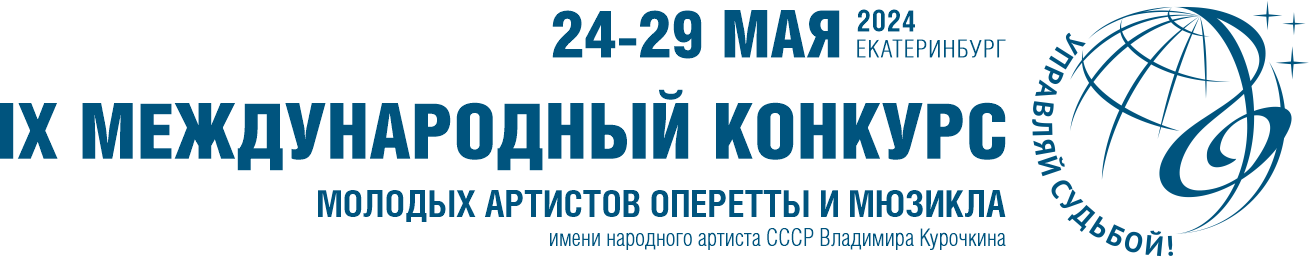 ЗАЯВКИ ПРИНИМАЮТСЯ НА ЭЛЕКТРОННУЮ ПОЧТУ konkurs@muzkom.netАНКЕТА УЧАСТНИКАЧАСТЬ 1. ЛИЧНЫЕ ДАННЫЕ (заполняется каждым кандидатом независимо от номинации)Фамилия, имя, отчество (если в паспорте другая фамилия – указать обе)Дата рожденияПолных лет (на дату начала конкурса)Город и страна, которую представляете на КонкурсеОбразование: высшее/среднее специальное/неоконченное (на момент конкурса)Название учебного заведенияГод окончания учебного заведения (для завершивших обучение)Курс, на котором учитесь (для студентов)Специальность/специализация (как указано в документе об образовании)Фамилия, имя, отчество педагога, мастера (с указанием звания)Место работы и должность (на момент участия в конкурсе)Дипломы других творческих международных конкурсов (информацию указывать точно как в дипломе– название конкурса, место, год)ДОКУМЕНТЫ:Серия и номер паспортаКем выданПрописан по адресуИННСНИЛСБанковские реквизитыКОНТАКТЫ:Адрес фактического проживанияТелефон и мессенджер для оперативной связиe-mailЕСЛИ КАНДИДАТ ПРИЕЗЖАЕТ НА КОНКУРС СО СВОИМ КОНЦЕРТМЕЙСТЕРОМ И/ИЛИ ПАРТНЁРОМ, УЧАСТВУЮЩИМ В КОНКУРСЕСВЕДЕНИЯ О ПАРТНЕРЕФамилия, имя, отчествоМесто работы, званиеСВЕДЕНИЯ О КОНЦЕРТМЕЙСТЕРЕ Фамилия, имя, отчествоМесто работы, званиеК ЗАЯВКЕ ПРИЛАГАЮТСЯ КОПИИ СЛЕДУЮЩИХ ДОКУМЕНТОВ:- паспорт;- диплом об образовании;- дипломы или удостоверения, подтверждающие звания лауреата творческих конкурсов или наличие иных творческих наград;- цветной фотопортрет (сценические портреты не принимаются!) формата tiff, jpg объемом от 1,5 МБ;- нотный материал - клавиры номеров, партитуры и оркестровые голоса (в случае исполнения номера под живой аккомпанемент)Дата заполнения анкеты«____» ________________ _____г.Заполняя анкету участника, кандидат подтверждает, что с условиями конкурса ознакомлен и обязуется их выполнять.ЧАСТЬ 2. СВЕДЕНИЯ О КОНКУРСНОЙ ПРОГРАММЕ НОМИНАЦИЯ (оставить только выбранную номинацию!)ОПЕРЕТТА					МЮЗИКЛ1 тур (номера указывать в порядке исполнения!!!)1 номерКомпозитор Автор оригинального текста ИЛИ русского перевода (если иностранное произведение исполняется на русском языке) Название произведения, номер из которого исполняется Название номера  Партнер(-ы) (указать фамилию, имя, участвует ли в конкурсе) Тип сопровождения номера (оставить только нужное!):Реквизит и мебель (если необходимы):  2 номерКомпозитор Автор оригинального текста ИЛИ русского перевода (если иностранное произведение исполняется на русском языке) Название произведения, номер из которого исполняется Название номера Партнер(-ы) (указать фамилию, имя, участвует ли в конкурсе) Тип сопровождения номера (оставить только нужное!):Реквизит и мебель (если необходимо): 2 тур (номера указывать в порядке исполнения!!!)1 номерКомпозитор Автор оригинального текста ИЛИ русского перевода (если иностранное произведение исполняется на русском языке) Название произведения, номер из которого исполняется Название номера Партнер(-ы) (указать фамилию, имя, участвует ли в конкурсе) Тип сопровождения номера (оставить только нужное!):Реквизит и мебель (если необходимо): 2 номерКомпозитор Автор оригинального текста ИЛИ русского перевода (если иностранное произведение исполняется на русском языке) Название произведения, номер из которого исполняется Название номераПартнеры (указать фамилию, имя, участвует ли в конкурсе) Тип сопровождения номера (оставить только нужное!):Реквизит и мебель (если необходимо):  Удачи на Конкурсе!фортепианофонограмманеобходим ли концертмейстер(если свой, указать фамилию) ВАЖНО! Ноты для концертмейстера должны быть высланы одновременно с анкетой!какой микрофон необходим (отметить):радио ручной,гарнитурана стойке фортепианофонограмманеобходим ли концертмейстер (если свой, указать фамилию) ВАЖНО! Ноты для концертмейстера должны быть высланы одновременно с анкетой!какой микрофон необходим (отметить): радио ручной,гарнитурана стойке оркестрфонограммаВАЖНО! Партитура и оркестровые голоса должны быть предоставлены до завершения регистрации.какой микрофон необходим (отметить): радио ручной,гарнитурана стойке оркестрфонограммаВАЖНО! Партитура и оркестровые голоса должны быть предоставлены до завершения регистрации.какой микрофон необходим (отметить):радио ручнойгарнитурана стойке _